Note finale :         /90Présentation et site web (respect des critères) :      /10%Commentaires :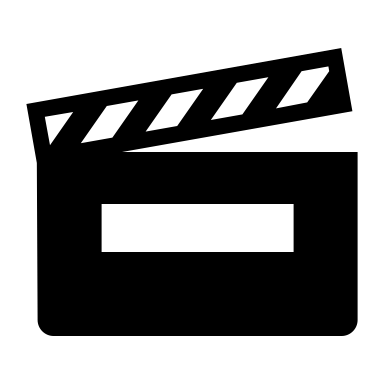 Très satisfaisant10Satisfaisant8.5Peu satisfaisant7Insatisfaisant5.5Nettement insatisfaisant4Qualité des images : lumière, netteté, cadrage 10%Qualité du montage : fluide, transitions, générique ouverture + fin 10%Qualité sonore : narration, musique, sons. 10%Qualité globale du projet 10%Respect des consignes-thématique-critères spécifiques au projet+ plan séquence + animation 10%Concept original, créatif et artistique   20%Vision personnelle et authentique du contenu de la thématique ou du sujet 20%